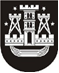 KLAIPĖDOS MIESTO SAVIVALDYBĖS TARYBASPRENDIMASDĖL PRITARIMO JUNGTINĖS VEIKLOS (PARTNERYSTĖS) SUTARTIES PROJEKTUI 2017 m. lapkričio 23 d. Nr. T2-285KlaipėdaVadovaudamasi Lietuvos Respublikos vietos savivaldos įstatymo 5 straipsnio 3 dalimi ir 6 straipsnio 23 punktu, Klaipėdos miesto savivaldybės taryba nusprendžia:1. Pritarti Jungtinės veiklos (partnerystės) sutarties (toliau – sutartis) projektui (pridedama).2. Įpareigoti Klaipėdos miesto savivaldybės administracijos direktorių pasirašyti sutartį.3. Skelbti šį sprendimą Klaipėdos miesto savivaldybės interneto svetainėje.Savivaldybės merasVytautas Grubliauskas